TRF 10 B:                 								   REVISION: 01ONLINE APPLICATION FORM 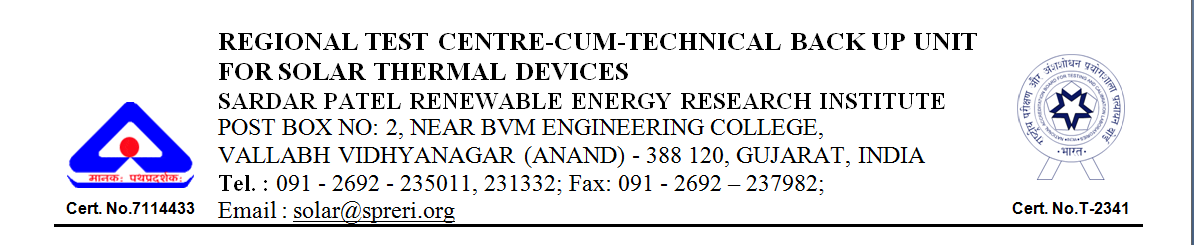 TEST REPORT FOR BOX TYPE SOLAR COOKER (SBC) WITH MIRROR REFLECTOR AS PER IS NO. 13429: 2000 WITH ALL APPLICABLE AMENDMENTSFrom: -Company (Please write complete Postal address)Dear Sir,We hereby place an order on you for the services as described below: A Bank Draft No. ________ dated _________ for Rs. _________ in favour of Sardar Patel Renewable Energy Research Institute payable at Anand/ Vallabh Vidhyanagar drawn on _______________________ is enclosed towards the Test Fee for the sample(s). The manufacturer/supplier should submit the general specifications of the test sample as per Annexure –I (enclosed).               The manufacture/supplier should provide list of components to be submitted along with Test sample as per   Annexure -II (enclosed).Test Sample along with Annexure-I including the demand draft is handed over to the above mentioned address.We accept general terms and conditions enclosed with this application.Signature of authorized personName (Capital Letters):Designation:Seal of the Company:Dated:   For office use onlyDate & time of Receipt:    			  	Inspected By: Remarks if any:      				  	Sample Identification Number (I.D.) Signature of Receiving Authority:                                                             ANNEXURE - IInformation on Solar Box Cooker (SBC)GENERALSPECIFICATIONS OF THE TEST SAMPLE(All dimensions are in mm, unless specified otherwise) B1.	SYSTEM DETAILSB2.	COVER PLATEB3.	COOKER BOXB4.	COOKING TRAYB5.	INSULATIONB6.	GASKET & SEALENT B7.	REFLECTIMG MIRORB8.	COOKING POTS WITH LIDTESTING FEE DETAILSD.     ANY OTHER INFORMATIONDeclarationThis is to certify that the above-furnished information is true to the best of my knowledge and belief. The RTC, SPRERI or its authorized nominee will be free to visit our works in order to assess the details provided above by giving an advance notice in writing.Date:Place:									Signature with SealNB:	To be signed by officer not below than rank of G.M./Equivalent.	ANNEXURE - IIList of components/ information to be submitted along with the sample                                               GENERAL TERMS AND CONDITIONSThe manufacture/supplier should supply the system as per the specifications and will take back the system at their own cost after the issue of Test Report within three months.For identification purpose, all components supplied to the Centre for testing purpose shall be marked clearly.RTC, SPRERI shall not be responsible for any loss or damage caused to the sample if any, during the testing of the system.RTC, SPRERI is only a testing centre and not a certifying authority and the results reported are valid under stipulated conditions of measurements.A copy of the Test Report containing all the parameters measured at RTC, SPRERI as per the BIS specifications and claims made by manufacturer/supplier will be issued to the manufacturer/supplier/importer.The report contains the following DISCLAIMER:This is a Report on measurements carried out on the samples submitted at RTC, SPRERI. The TEST REPORT refers only to the sample supplied. The results presented here relate only to the conditions of the measurements at the time of testing.RTC, SPRERI does not accept any liability for any consequences including commercial or otherwise arising out of the utilization of the information contained in the Report.Any queries related to this Report will not be entertained after one month of receipt of this report.This Test Report is not a legal document and is not valid for any kind of legal Formalities.The Test Report in full or in part may not be published or advertised or used for any legal action unless prior permission has been secured from this Test Centre.CHECKLIST BEFORE SUBMISSION OF TEST SAMPLE OF                                 SOLAR BOX COOKER (SBC)Information duly filled in Annexure-I List of components/information submitted along with the sample as per Annexure-IISr. No.DescriptionNo. ofsamplesTest Fee per sample (Rs.)Total( Rs)1.Solar Cooker (Box Type)8,000/- (Direct)5,000/- (BIS)Name & address of manufacturer/supplier/ importerRegistration no.Contact details of:E-mailWebsitePhone no (office, works/factory)Mobile no.Details of collaborator (if any)Name & address of collaboratorName of the component being imported Make/ modelSerial No.Date/ month/ year of manufacturingNo. of glazingMaterial (Tempered or Toughened glass)Spacing between outer and inner platesGlass thicknessAperture area, m² MaterialMaterialSize (Length × Width × Height)Size (Length × Width × Height)Thickness, mmGS : 0.45 Al :  0.5 FRP : 1.0MaterialThicknessSize :            a) Upper          b) LowerDepthPaint on inner surfaceMaterialCoefficient of thermal conductivity at 100°CThicknessSides and edgesBackMaterial ThicknessSizeThicknessMaterialNumberThicknessDepthDiameter  Total capacity of the pots in litersCoating on outside surfaceName & address of the issuing bankBank draft no. & dateAmountRs. A fully assembled unit of Solar Box Cooker1Cooking tray material (50mmx50mm)One pieceCooker box material ( 50mm x 50mm)One pieceGasket/sealant of about 200 mm lengthOne pieceK-value certificate of insulation materialPhotocopy